I José Cuervo Express y Ribera de ChapalaMT-40279  - Web: https://viaje.mt/zbi4 días y 3 nochesDesde $9719 MXN | CPL + 1599 IMP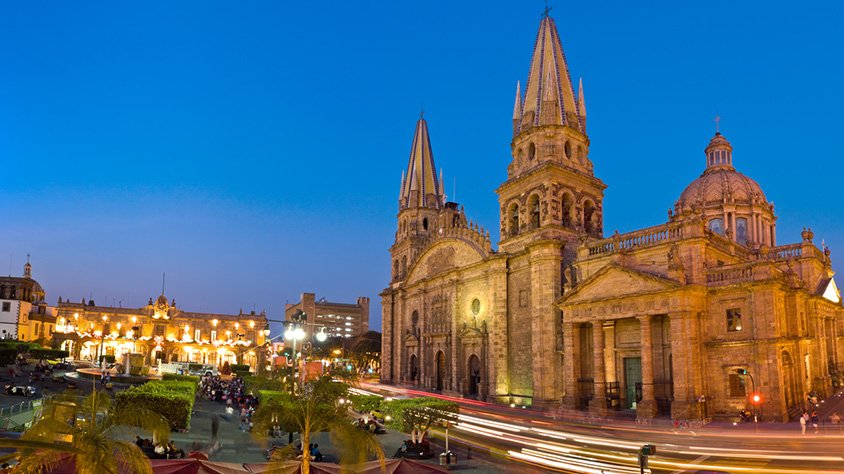 Incluye vuelo conI SALIDAS                    Jueves a domingoI PAISESMéxico.I CIUDADESGuadalajara, Chapala, Ajijic.I ITINERARIODíA 1 CIUDAD DE MéXICO  -  GUADALAJARACita en el Aeropuerto de la Ciudad de México para tomar vuelo rumbo a Guadalajara. Recepción y traslado a su hotel Check inn, Resto del Día Libre. Alojamiento GuadalajaraDíA 2 GUADALAJARA  -  CHAPALA  -  AJIJIC  -  GUADALAJARADesayuno en el Hotel, cita en el lobby. Salida a la Ribera de Chapala, pasamos por el exterior del rancho de Vicente Fernández, tenemos tiempo de visitar la tienda vaquera más grande de México.Llegamos al poblado de Chapala, este poblado fue bautizado como el rinconcito de amor por ser lugar de luna de miel de varias personalidades del cine de oro mexicano entre ellas la Sra. María Félix. visitamos el malecón de Chapala y tendremos tiempo de realizar compras, relataremos la historia de la isla de Mezcala donde se llevó una de las batallas más importantes en la guerra de independencia de México. Tiempo libre para conocer los alrededores y hacer compras en el mercado artesanal. A la hora indicada por el guía, continuamos a Ajijic, este poblado fue nombrado Pueblo mágico por la Secretaria de Turismo de México, típico poblado de calles empedradas y casas de adobes, tendremos recorrido peatonal, conoceremos el malecón, galerías de arte, muro de los muertos, tendremos oportunidad de comer. (comida no incluida) a la hora acordada regreso a Guadalajara. Alojamiento en GuadalajaraDíA 3 GUADALAJARA  -  TEQUILA  -  (JOSé CUERVO EXPRESS)Desayuno en el hotel, Cita en el lobby a la hora acordada. Nos trasladamos al lugar de inicio a Casa Cuervo a sus instalaciones en periférico sur para abordar el autobús que nos llevará al paisaje agavero, visitaremos los campos los Buenos aires donde tendremos una exhibición de Jima, la forma en que cosechamos el agave, la materia prima para elaborar tequila, Continuamos a la Rojentilde;a de José cuervo, la destilería más antigua de América latina en el pueblo de Tequila, conoceremos el proceso de elaboración de tequila, tendremos degustación de tequila directo del alambique a 55 grados alcohol, conoceremos los diferentes tipos de tequila, tendrá unas horas libres en el pueblo de Tequila para comer y degustar los mejores platillos de la gastronomía local (comida no incluida). En punto de las 4 de la tarde, (o a la hora indicada por su guía) nos encontraremos en el foro José Cuervo para clausurar el día entre bailes folclóricos y música de mariachi, y realizar un brindis con tequila premium de la casa. Finalmente es hora de abordar el José Cuervo Express, El tren que te llevará de regreso a Guadalajara, tendrán bebidas a base de tequila incluidas. Llegada a la estación de ferrocarriles, nuestro staff le estará esperándolo para regresarlo a su hotel. Alojamiento Guadalajara.DíA 4 GUADALAJARA  -  CIUDAD DE MéXICODesayuno en hotel, check out. Resto del día libre para actividades personales, hasta la hora acordada cita en el lobby para el traslado al aeropuerto.**El itinerario puede sufrir modificaciones por causa de fuerza mayor y ajena a Mega Travel como paros, huelgas, bloqueos, retrasos de líneas aéreas**I TARIFASIMPUESTOS Y SUPLEMENTOS -  Precios por persona en MXN. -  Los precios indicados en este itinerario son de carácter informativo y deben ser confirmados para realizar su reservación ya que están sujetos a modificaciones sin previo aviso. -  Los precios cambian constantemente, así que te sugerimos la verificación de estos, y no utilizar este documento como definitivo. -  Aplican supl. Temporada alta, puentes y días festivosI HOTELESPrecios vigentes hasta el 15/12/2024I EL VIAJE INCLUYE  ● Vuelo en clase turista MEX-GDL-MEX.  ● 03 noches de Hospedaje en hotel elegido con desayunos.  ● Traslado privado de llegada y salida Aeropuerto Guadalajara.  ● Tour ribera de Chapala y Ajijic Pueblo mágico (no incluye alimentos.)  ● Traslado compartido hotel Edisa – Ferromex – Hotel (JCE)  ● Tour en José cuervo express, categoría express y experiencia Atardecer Guadalajara,  	Tequila autobús y Tequila Guadalajara en Ferrocarril  ● Viaje sencillo en autobús y viaje sencillo en Tren (GDL–TQL–GDL) experiencia atardecer.   ● Bebidas a base de tequila a bordo del ferrocarril Jose cuervo express  ● Cata profesional de tequila. o Visita destilería la Rojeña de José cuervo   ● Degustación de tequila directo de la barrica y del alambique a 55% Alcohol   ● Presentación de mariachi y ballet folclórico en foro cuervo  ● Brindis con tequila premium de la casa.I EL VIAJE NO INCLUYE  ● IMPUESTOS DE $1,599 MXN POR PERSONA  ● GASTOS PERSONALES, PROPINAS  ● NINGÚN SERVICIO NO ESPECIFICADO  ● EQUIPAJE DOCUMENTADOI NOTASRECOMENDACIONES:Traer consigo, protector solar, gorra sombrero o sombrilla, ropa ligera y fresca, suéter o chamarra ligera, pantalones ligeros, zapatos cerrado y cómodos para caminar, kit de aseo personal, binoculares, cámara fotográfica o de video.NOTASEste programa Opera de jueves a domingo o viernes a Lunes, Todos los recorridos son Compartidos. Aplica Suplemento en temporada alta o dia festivo con fecha cerrada en calendario de cuervo de $950.0 pesos por persona por porción del tren.La experiencia José cuervo express opera todos los sábados del Año, Sujeto a Disponibilidad sin previo aviso. Los traslados al tren inician a las 7:00 hrs y recogemos en diferentes hoteles, es importante esté listo para llegar a tiempo, en caso de no salir se deberá de trasladar por su cuenta. Consultar Excursiones Opcionales para los días de llegada y salida en caso de tener vuelos ya sea temprano día 1 y salida tarde el día 4. Los traslados in/out pueden ser también de la estación de Autobuses de Guadalajara, en caso de vuelos en Horario 23:00 hrs a 6:00 hrs los traslados tienen un suplemento horario nocturno.NOTAS DE LAS HOTELESHoteles sujetos a disponibilidad, los hoteles pueden cambiar según categoría seleccionada.POLÍTICAS DE CONTRATACIÓN Y CANCELACIÓNhttps://www.megatravel.com.mx/contrato/01-bloqueos-astromundo.pdfPrecios indicados en MXN, pagaderos en Moneda Nacional al tipo de cambio del día.Los precios indicados en este sitio web, son de carácter informativo y deben ser confirmados para realizar su reservación ya que están sujetos a modificaciones sin previo aviso.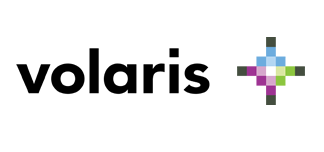 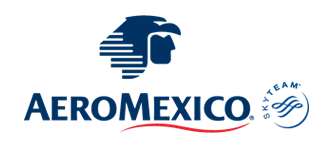 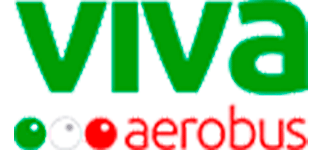 HOTELCPLTRIPLEDOBLESGLMNRHotel Casino Plaza O Similar$9,719$9,879$10,199$12,179$8,139Hotel Gamma O Similar$9,719$9,959$10,499$12,189$8,139Hotel Mendoza O Similar$10,529$10,699$11,079$13,249$8,139Hotel Doubletree O Similar$11,789$10,949$11,379$13,799$8,139Hotel Camino Real O Similar$11,349$11,439$11,599$14,049$8,139Impuestos aéreos$ 1,599HOTELES PREVISTOS O SIMILARESHOTELES PREVISTOS O SIMILARESHOTELES PREVISTOS O SIMILARESHOTELES PREVISTOS O SIMILARESHOTELCIUDADTIPOPAíSHotel Casino Plaza O SimilarGuadalajaraTuristaMéxicoHotel Gamma O SimilarGuadalajaraTuristaMéxicoHotel Mendoza O SimilarGuadalajaraTuristaMéxicoHotel Doubletree O SimilarGuadalajaraTuristaMéxicoHotel Camino Real O SimilarGuadalajaraSuperiorMéxicoésta es la relación de los hoteles utilizados más frecuentemente en este circuito. Reflejada tan sólo a efectos indicativos, pudiendo ser el pasajero alojado en establecimientos similares o alternativosésta es la relación de los hoteles utilizados más frecuentemente en este circuito. Reflejada tan sólo a efectos indicativos, pudiendo ser el pasajero alojado en establecimientos similares o alternativosésta es la relación de los hoteles utilizados más frecuentemente en este circuito. Reflejada tan sólo a efectos indicativos, pudiendo ser el pasajero alojado en establecimientos similares o alternativosésta es la relación de los hoteles utilizados más frecuentemente en este circuito. Reflejada tan sólo a efectos indicativos, pudiendo ser el pasajero alojado en establecimientos similares o alternativos